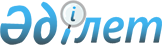 О бюджете Сабындинского сельского округа Коргалжынского района на 2024 - 2026 годыРешение Коргалжынского районного маслихата Акмолинской области от 25 декабря 2023 года № 4/12
      В соответствии с пунктом 2 статьи 9-1 Бюджетного кодекса Республики Казахстан, подпунктом 1) пункта 1 статьи 6 Закона Республики Казахстан "О местном государственном управлении и самоуправлении в Республике Казахстан", Коргалжынский районный маслихат РЕШИЛ:
      1. Утвердить бюджет Сабындинского сельского округа на 2024-2026 годы, согласно приложениям 1, 2, 3 - соответственно, в том числе на 2024 год в следующих объемах:
      1) доходы – 28 258,0 тысяч тенге, в том числе:
      налоговые поступления – 10 356,0 тысяч тенге;
      неналоговые поступления – 0,0 тысяч тенге;
      поступления трансфертов – 17 902,0 тысяч тенге;
      2) затраты – 28 258,0 тысяч тенге;
      3) сальдо по операциям с финансовыми активами – 0 тысяч тенге, в том числе:
      приобретение финансовых активов – 0,0 тысяч тенге;
      4) дефицит (профицит) бюджета – 0,0 тысяч тенге;
      5) финансирование дефицита (использование профицита) бюджета – 0,0 тысяч тенге.
      2. Учесть, что в бюджете Сабындинского сельского округа на 2024 год из бюджета района предусмотрена субвенция в сумме 15 560,0 тысяч тенге.
      3. Учесть в составе поступлений бюджета сельского округа целевые текущие трансферты из вышестоящих бюджетов на 2024 год, согласно приложению 4.
      4. Настоящее решение вводится в действие с 1 января 2024 года. Бюджет Сабындинского сельского округа на 2024 год Бюджет Сабындинского сельского округа на 2025 год Бюджет Сабындинского сельского округа на 2026 год Целевые текущие трансферты из вышестоящих бюджетов на 2024 год
					© 2012. РГП на ПХВ «Институт законодательства и правовой информации Республики Казахстан» Министерства юстиции Республики Казахстан
				
      Председатель Коргалжынского районного маслихата 

Б.Рыспаев
Приложение 1 к решению
Коргалжынского районного маслихата
от 25 декабря 2023 года
№ 4/12
Категория
Категория
Категория
Категория
Сумма, тысяч тенге
Класс
Класс
Класс
Сумма, тысяч тенге
Подкласс
Подкласс
Сумма, тысяч тенге
Наименование
Сумма, тысяч тенге
1
2
3
4
5
I. ДОХОДЫ
28 258,0
1
НАЛОГОВЫЕ ПОСТУПЛЕНИЯ
10 356,0
01
Подоходный налог 
2 748,0
2
Индивидуальный подоходный налог
2 748,0
04
Налоги на собственность
5 140,0
1
Налоги на имущество
465,0
3
Земельный налог
215,0
4
Налог на транспортные средства
4 295,0
5
Единый земельный налог
165,0
05
Внутренние налоги на товары, работы и услуги
2 468,0
3
Плата за пользование земельные участками
2 468,0
2
НЕНАЛОГОВЫЕ ПОСТУПЛЕНИЯ
0,0
4
ПОСТУПЛЕНИЯ ТРАНСФЕРТОВ
17 902,0
02
Трансферты из вышестоящих органов государственного управления
17 902,0
3
Трансферты из районного (города областного значения) бюджета
17 902,0
Функциональная группа
Функциональная группа
Функциональная группа
Функциональная группа
Функциональная группа
Сумма, тысяч тенге
Нижняя функция
Нижняя функция
Нижняя функция
Нижняя функция
Сумма, тысяч тенге
Администратор бюджетных программ 
Администратор бюджетных программ 
Администратор бюджетных программ 
Сумма, тысяч тенге
Программа
Программа
Сумма, тысяч тенге
Наименование
Сумма, тысяч тенге
1
2
3
4
5
6
II. ЗАТРАТЫ
28 258,0
01
Государственные услуги общего характера
23 271,0
1
Представительные, исполнительные и иные органы, осуществляющие общие функции государственного управления
23 271,0
124
Аппарат акима города районного значения, села, поселка, сельского округа
23 271,0
001
Услуги по обеспечению деятельности акима города районного значения, поселка, села, сельского округа
23 271,0
07
Жилищно-коммунальное хозяйство
3 348,0
3
Благоустройство населенных пунктов
3 348,0
124
Аппарат акима города районного значения, села, поселка, сельского округа
3 348,0
008
Освещение улиц в населенных пунктах
2 650,0
009
Обеспечение санитарии населенных пунктов
698,0
12
Транспорт и коммуникации
1 639,0
1
Автомобильный транспорт
1 639,0
124
Аппарат акима города районного значения, села, поселка, сельского округа
1 639,0
013
Обеспечение функционирования автомобильных дорог в городах районного значения, селах, поселках, сельских округах
1 639,0
ІII. Сальдо по операциям с финансовыми активами
0,0
Приобретение финансовых активов
0,0
Поступления от продажи финансовых активов государства
0,0
IV. Дефицит (профицит) бюджета
0,0
V. Финансирование дефицита (использование профицита) бюджета
0,0Приложение 2 к решению
Коргалжынского районного маслихата
от 25 декабря 2023 года
№ 4/12
Категория
Категория
Категория
Категория
Сумма, тысяч тенге
Класс
Класс
Класс
Сумма, тысяч тенге
Подкласс
Подкласс
Сумма, тысяч тенге
Наименование
Сумма, тысяч тенге
1
2
3
4
5
I. ДОХОДЫ
27 670,0
1
НАЛОГОВЫЕ ПОСТУПЛЕНИЯ
10 356,0
01
Подоходный налог 
2 748,0
2
Индивидуальный подоходный налог
2 748,0
04
Налоги на собственность
5 140,0
1
Налоги на имущество
465,0
3
Земельный налог
215,0
4
Налог на транспортные средства
4 295,0
5
Единый земельный налог
165,0
05
Внутренние налоги на товары, работы и услуги
2 468,0
3
Плата за пользование земельные участками
2 468,0
2
НЕНАЛОГОВЫЕ ПОСТУПЛЕНИЯ
0,0
4
ПОСТУПЛЕНИЯ ТРАНСФЕРТОВ
17 314,0
02
Трансферты из вышестоящих органов государственного управления
17 314,0
3
Трансферты из районного (города областного значения) бюджета
17 314,0
Функциональная группа
Функциональная группа
Функциональная группа
Функциональная группа
Функциональная группа
Сумма, тысяч тенге
Нижняя функция
Нижняя функция
Нижняя функция
Нижняя функция
Сумма, тысяч тенге
Администратор бюджетных программ 
Администратор бюджетных программ 
Администратор бюджетных программ 
Сумма, тысяч тенге
Программа
Программа
Сумма, тысяч тенге
Наименование
Сумма, тысяч тенге
1
2
3
4
5
6
II. ЗАТРАТЫ
27 670,0
01
Государственные услуги общего характера
22 584,0
1
Представительные, исполнительные и иные органы, осуществляющие общие функции государственного управления
22 584,0
124
Аппарат акима города районного значения, села, поселка, сельского округа
22 584,0
001
Услуги по обеспечению деятельности акима города районного значения, поселка, села, сельского округа
22 584,0
07
Жилищно-коммунальное хозяйство
3 495,0
3
Благоустройство населенных пунктов
3 495,0
124
Аппарат акима города районного значения, села, поселка, сельского округа
3 495,0
008
Освещение улиц в населенных пунктах
2 811,0
009
Обеспечение санитарии населенных пунктов
684,0
12
Транспорт и коммуникации
1 591,0
1
Автомобильный транспорт
1 591,0
124
Аппарат акима города районного значения, села, поселка, сельского округа
1 591,0
013
Обеспечение функционирования автомобильных дорог в городах районного значения, селах, поселках, сельских округах
1 591,0
ІII. Сальдо по операциям с финансовыми активами
0,0
Приобретение финансовых активов
0,0
Поступления от продажи финансовых активов государства
0,0
IV. Дефицит (профицит) бюджета
0,0
V. Финансирование дефицита (использование профицита) бюджета
0,0Приложение 3 к решению
Коргалжынского районного маслихата
от 25 декабря 2023 года
№ 4/12
Категория
Категория
Категория
Категория
Сумма, тысяч тенге
Класс
Класс
Класс
Сумма, тысяч тенге
Подкласс
Подкласс
Сумма, тысяч тенге
Наименование
Сумма, тысяч тенге
1
2
3
4
5
I. ДОХОДЫ
27 831,0
1
НАЛОГОВЫЕ ПОСТУПЛЕНИЯ
10 356,0
01
Подоходный налог 
2 748,0
2
Индивидуальный подоходный налог
2 748,0
04
Налоги на собственность
5 140,0
1
Налоги на имущество
465,0
3
Земельный налог
215,0
4
Налог на транспортные средства
4 295,0
5
Единый земельный налог
165,0
05
Внутренние налоги на товары, работы и услуги
2 468,0
3
Плата за пользование земельные участками
2 468,0
2
НЕНАЛОГОВЫЕ ПОСТУПЛЕНИЯ
0,0
4
ПОСТУПЛЕНИЯ ТРАНСФЕРТОВ
17 475,0
02
Трансферты из вышестоящих органов государственного управления
17 475,0
3
Трансферты из районного (города областного значения) бюджета
17 475,0
Функциональная группа
Функциональная группа
Функциональная группа
Функциональная группа
Функциональная группа
Сумма, тысяч тенге
Нижняя функция
Нижняя функция
Нижняя функция
Нижняя функция
Сумма, тысяч тенге
Администратор бюджетных программ 
Администратор бюджетных программ 
Администратор бюджетных программ 
Сумма, тысяч тенге
Программа
Программа
Сумма, тысяч тенге
Наименование
Сумма, тысяч тенге
1
2
3
4
5
6
II. ЗАТРАТЫ
27 831,0
01
Государственные услуги общего характера
22 591,0
1
Представительные, исполнительные и иные органы, осуществляющие общие функции государственного управления
22 591,0
124
Аппарат акима города районного значения, села, поселка, сельского округа
22 591,0
001
Услуги по обеспечению деятельности акима города районного значения, поселка, села, сельского округа
22 591,0
07
Жилищно-коммунальное хозяйство
3 601,0
3
Благоустройство населенных пунктов
3 601,0
124
Аппарат акима города районного значения, села, поселка, сельского округа
3 601,0
008
Освещение улиц в населенных пунктах
2 896,0
009
Обеспечение санитарии населенных пунктов
705,0
12
Транспорт и коммуникации
1 639,0
1
Автомобильный транспорт
1 639,0
124
Аппарат акима города районного значения, села, поселка, сельского округа
1 639,0
013
Обеспечение функционирования автомобильных дорог в городах районного значения, селах, поселках, сельских округах
1 639,0
ІII. Сальдо по операциям с финансовыми активами
0,0
Приобретение финансовых активов
0,0
Поступления от продажи финансовых активов государства
0,0
IV. Дефицит (профицит) бюджета
0,0
V. Финансирование дефицита (использование профицита) бюджета
0,0Приложение 4 к решению
Коргалжынского районного маслихата
от 25 декабря 2023 года
№ 4/12
Администратор бюджетных программ
Наименование
Сумма, тысяч тенге
1
2
3
Трансферты
Трансферты
2 342,0
Аппарат акима Сабындинского сельского округа
Бонусы административным государственным служащим
2 302,0
Аппарат акима Сабындинского сельского округа
Повышение заработной платы отдельных категорий гражданских служащих, работников организаций, содержащихся за счет средств государственного бюджета, работников казенных предприятий
40,0